Lynnfield Meetinghouse   (Photo Source: Essex Heritage)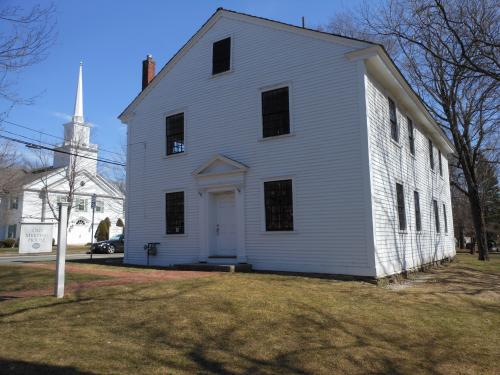 Community safetyIn 2016, the Town of Lynnfield’s violent crime rate was 82% lower than the national average and 82% lower than the Massachusetts average. The property crime rate was 72% lower than the national average and 55% lower than the Massachusetts average.Data Source: www.cityrating.com/crime-statisticsSchoolsSummer Street Elementary School (K – 4)Great Schools Rating: 9/10Huckleberry Hill Elementary School (K – 4)Great Schools Rating: 8/10Lynnfield Middle School (5 – 8)Great Schools Rating: 8/10Lynnfield High School (9 – 12)Great Schools Rating: 10/10Essex Technical High School (9 – 12)Great Schools Rating: 7/10High School Graduation RateData Sources: GreatSchools.org; MA Dept. of Elementary & Secondary Education District ProfilesDEMOGRAPHICSPoverty Rate: 1.8%Data Source: American FactFinder, U.S. Census BureauLocal AmenitiesWhile there are not many stores or services located directly in Lynnfield, the Square One Mall is a short trip away in Saugus, MA. Many shopping trips can be completed nearby in the surrounding towns.The Lynnfield Recreation Commission provides many programs and activities for residents, including sports. The town also provides many conservation areas, which provide space for outdoor recreation.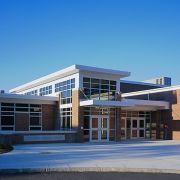 Lynnfield High School (Photo Source: Lynnfield Public Schools)MAP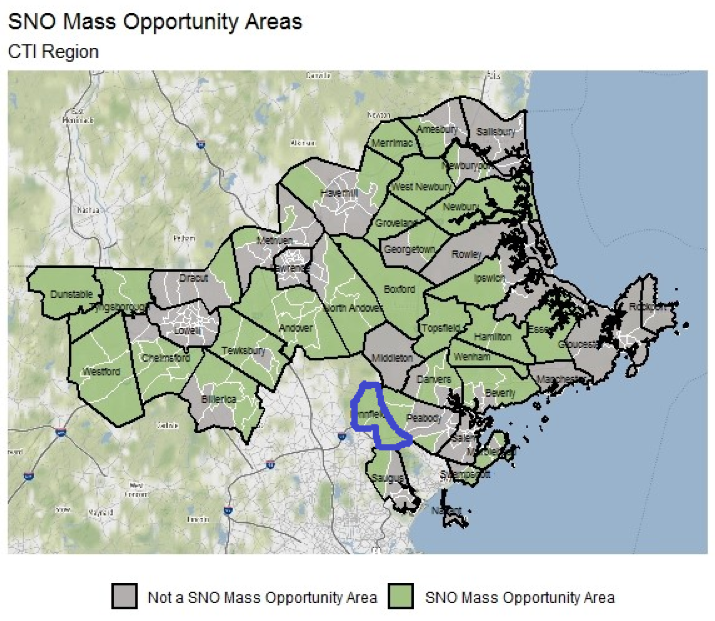 OVERVIEWLynnfield is a suburban community of 12,732 residents located north of Saugus, and west of Peabody in Essex County. The town is primarily residential with business districts located along the highways. The majority of homes in town are single-family homes, but townhomes and apartments are also available.TransportationMost residents of Lynnfield rely on a car for transportation; I-95 runs through town. Public transportation in town is limited. The nearest Commuter Rail Station is located in either Reading or Wakefield depending on what part of town you live in.  Lynnfield High School96.9%Massachusetts87.9%Race/Ethnicity%White93.5%Asian6.0%American Indian and Alaska Native0.0%Hispanic or Latino2.8%Black/African American0.6%Native Hawaiian and Other Pacific Islander0.0%Other0.9%Age Group%Under 54.8%Age 5-1718.9%Age 18-6455.7%Age 65 and older20.6%